Amna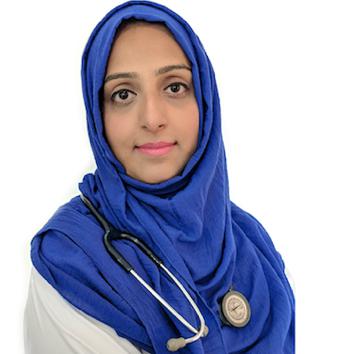 IMPZ, Dubai, UAEAmma.378335@2freemail.com C/o- +971 501685421MBBS | MCRP (Part1) | DHA Eligibility Letter | UAE Residence Visa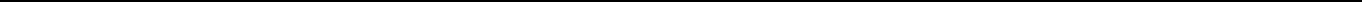 ProfileA doctor with DHA eligibility letter looking for a job opportunity in a reputable hospital or clinic, where quality care can be provided to patients whilst developing further as a doctor.3 years work experience in one of the largest government tertiary hospitals in Pakistan.Excellent empathetic and patient care skills with an in-depth knowledge of prevention, diagnosis, treatment plans, follow-up, patient education and counselling.Diligent, adaptable, dedicated and a good team player.Qualified from one of the best medical institutes in Pakistan with track record of passing all exams on the first attempt, including MBBS, FCPS (Part 1), DHA and MRCP (Part 1).Work ExperiencePost Graduate ResidentJinnah Hospital (Lahore, Pakistan)(Jan 2015 - Jan 2017)Worked for 2 years as a PGR in Medical Unit 1 of Jinnah Hospital; one of the largest teaching government tertiary care hospitals in Pakistan with more than 1,450 beds.Role included:Providing an exceptional level of care to patients in OPD, including undertaking patient examinations and diagnosis across a wide range of medical conditions.Prescribing medication to patients, including guidance on health and well being.Admitting patients in ward, history taking, detailed clinical examination, ordering the required investigations for a comprehensive diagnosis and prescribing medications.Conducting ward rounds to monitor progress, compliance to medication, recovery and formulating discharge plans.Working in the ICU department and taking a comprehensive approach to caring for critically ill patients.Working in the Emergency Room ministering patients with critical conditions.Rotations in Oncology, Cardiology, Dermatology and Gastroenterology departments to work with their respective doctors.Mentoring final year medical students and providing bedside training for history taking, presentation and clinical methods.Cases managed include:Acid peptic disease, Acute Gastroenteritis, Chronic liver diseases (Upper GI bleed, Ascites, Hepatic encaphlopathy) Hepatitis (A, B, C), Peptic Ulcer, Bell's palsy, Meningoencephalitis, PICA syndrome, Status epilepticus, Stroke, Tetanus, Tuberculous Meningitis, Acute coronary syndrome, Acute MI, Acute pulmonary oedema, Atrial fibrillation, Cardiogenic shock, Congestive cardiac failure, Hypertension, SVT, Diabetes Mellitus, Diabetic ketoacidosis, Hypoglycemia, Thyrotoxicosis, Cellulitis, Tuberculosis, Acute kidney injury, Chronic kidney disease, Acute exacerbation of COPD, Acute severe asthma, COPD, Pneumonia, Acute poisoning, Anaphylactic shock, Typhoid, Pharyngitis and PUO.Other notable experiences during the rotations:Oncology: Observed diagnoses of different malignancies and the management of different types of cancers through chemotherapy and radiotherapy.Dermatology: Observed management of Scabies, Eczema, Cellulitis, Acne, Tinea Pedis, Tinea Capitis, Onychomycosis and Psoriasis.Gastroenterology: Observed multiple Endoscopy and Colonoscopy procedures.House OfficerJinnah Hospital (Lahore, Pakistan)(May 2013 - May 2014)Role included:Treating patients in outpatient department with minor illnesses and their follow up.Subjective and objective clinical assessment of patients to achieve clinical diagnosis.Managing admitted patients, arranging appropriate investigations, procedures and following treatment plans.Attending clinical rounds with PGR and consultants, following their instructions on patient treatment.Performing minor surgical procedures and assisting in major operations.Attending medical presentations from senior doctors and pharma companies.Working in emergency departments of Surgery, Gynecology and Medicine.The procedures covered during rotation in Medical, Psychiatry, Gynecology and Surgery departments include:Medical Unit IV (May 2013 - July 2013): Thoracic and abdominal paracentesis, I/V Canulation, Naso-gastric tube, Foley Catheter, Arterial Tap, Lumbar punctures (Under Supervision) and CVP Line (Under Supervision).Psychiatry Department (Aug 2013 - Oct 2013): Mental state examination, Brief psychotherapy and Psychiatric rehabilitationGynaecology Unit I (Nov 2013 - Jan 2014): Normal vaginal deliveries with/without episiotomy, Evacuation and curettage, Assistance in C-Sections.Surgical Unit III (Feb 2014 –May2014): Stitching of wounds, Incision and drainage of abscesses, Excision of lipoma, Excision of sebaceous cyst, Debridement, Appendectomy (under Supervision), Pre-Operative Preparation and Post-Operative Care.EducationMRCP (2017 - Ongoing)Royal College of Physician (UK)Passed MRCP Part-1 in first attempt in Oct’17.Bachelor of Medicine, Bachelor of Surgery (MBBS) (2007 – 2012) University of Health Sciences (Lahore, Pakistan)Intermediate (2005 – 2007) Kinnaird College (Lahore, Pakistan)A+ GradeWorkshopsCollege of Physicians and Surgeons of Pakistan:Communication Skills – (February 2016)Research Methodology, Biostatistics & Dissertation Writing – (March 2016)Introduction to Computer & Internet – (January 2016)Abbott Nutrition:Total Nutrition Therapy Program – (April 2016)Dow University of Health Sciences:Anxiety-Awareness Case Study Workshop – (June 2015)HonoursDistinction in Behavioural Sciences in 2nd Prof.Received merit based laptop from the Government of the Punjab, PakistanBest student of the year title in school (2005).Scholarship for obtaining first position in annual exams for previous 5 years (2005).Other InformationFluent in English, Urdu, Hindi and PunjabiAge: 28Marital Status: MarriedNationality: PakistaniReligion: IslamVisa status: UAE residence visaAttested/Legalised educational documents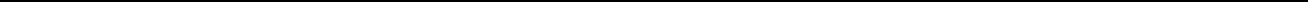 